РОССИЙСКАЯ ФЕДЕРАЦИЯКАРАЧАЕВО-ЧЕРКЕССКАЯ РЕСПУБЛИКАУРУПСКИЙ МУНИЦИПАЛЬНЫЙ РАЙОНАДМИНИСТРАЦИЯ ПРЕГРАДНЕНСКОГО СЕЛЬСКОГО ПОСЕЛЕНИЯПОСТАНОВЛЕНИЕ28.03.2019		                        ст. Преградная				№ 37О внесении изменений в постановление администрации Преградненского сельского поселения от 28.11.2017 №113 «Об утверждении муниципальной программы «Формирование современнойгородской среды на территории Преграднеского сельского поселения на 2018- 2022 годы»»В соответствии с Бюджетным кодексом Российской Федерации, Федеральным законом от 06.10.2003 № 131-ФЗ «Об общих принципах организации местного самоуправления в Российской Федерации», постановлением Правительства Российской Федерации от 09.02.2019 № 106 «О внесении изменений в Приложение № 15 к государственной программе Российской Федерации «Обеспечение доступным и комфортным жильем и коммунальными услугами граждан Российской Федерации», утвержденной  постановлением Правительства Российской Федерации от 30.12.2017 № 1710 «Об утверждении государственной программы Российской Федерации «Обеспечение доступным и комфортным жильем и коммунальными услугами граждан Российской Федерации, постановлением Правительства Карачаево-Черкесской Республики от 31.08.2017 N 233 "Об утверждении государственной программы "Формирование современной городской среды в Карачаево-Черкесской Республике на 2018 - 2022 годы", на основании Устава Преградненского сельского поселения,ПОСТАНОВЛЯЮ:Внести изменения в постановление администрации Преградненского сельского поселения от 28.11.2017 №113 «Об утверждении муниципальной программы «Формирование современной городской среды на территории Преграднеского сельского поселения на 2018- 2022 годы»»(в редакции от 18.01.2019 №5) следующие изменения:1. В название муниципальной программы и далее везде по тексту исключить слова «на 2018-2022 годы».2. В паспорт муниципальной программы внести следующие изменения:2.1.Раздел «Этапы и сроки реализации муниципальной программы» изложить в следующей редакции:«».3. Муниципальную программу дополнить разделом 1.1 следующего содержания:«1.1 Основные понятия, используемые в муниципальной программе Основные понятия, используемые в муниципальной программе:а) благоустройство территории - предусмотренный правилами благоустройства территорий муниципального образования комплекс мероприятий по содержанию территории, а также по проектированию и размещению объектов благоустройства, направленных на обеспечение и повышение комфортности условий проживания граждан, поддержание и улучшение санитарного и эстетического состояния территории;б) дворовая территория многоквартирных домов - совокупность территорий, прилегающих к многоквартирным домам, с расположенными на них объектами, предназначенными для обслуживания и эксплуатации таких домов, и элементами благоустройства этих территорий, в том числе парковками (парковочными местами), тротуарами и автомобильными дорогами, образующие проезды к территориям, прилегающим к многоквартирным домам; г) минимальный перечень видов работ по благоустройству дворовых территорий - необходимый перечень работ по созданию нормируемого комплекса элементов благоустройства дворовой территории, к которым отнесены:ремонт дворовых проездов;обеспечение освещения дворовых территорий;установка скамеек;установка урн;иные виды работ, определенные в соответствии с подпунктом  «а» пункта  7 постановления Правительства Российской Федерации от 09.02.2019 № 106 следующие:ремонт тротуаров и пешеходных дорожек;оборудование автомобильных парковок;оборудование детских площадок;  мероприятия по благоустройству дворовых территорий учетом необходимости обеспечения физической, пространственной и информационной доступности для инвалидов (парковки, пандусы, съезды, опорные поручни);д) дополнительный перечень видов работ по благоустройству дворовых территорий, которые софинансируются при условии требований подпункта  «г» пункта  8 постановления Правительства Российской Федерации от 09.02.2019 № 106 следующие:оборудование спортивных площадок,озеленение территорий;установка ограждений;установка малых архитектурных форм;оборудование контейнерных площадок, предназначенных для   размещения контейнеров и бункеров для сбора и накопления твердых коммунальных отходове) общественные территории - территории, которыми беспрепятственно пользуется неограниченный круг лиц (в том числе площади, набережные, улицы, пешеходные зоны, скверы, парки, иные территории);ж) заинтересованные лица - собственники помещений многоквартирных домов, собственники иных зданий и сооружений, расположенных в границах дворовой территории, подлежащей благоустройству;з) трудовое участие заинтересованных лиц - выполнение работ, включенных в минимальный или дополнительных перечень работ по благоустройству, не требующих специальной подготовки заинтересованными лицами (субботник, окрашивание элементов благоустройства, демонтаж существующего оборудования, высадка растений, создание клумб);и) финансовое участие заинтересованных лиц - выполнение работ по благоустройству физическими, юридическими лицами, не требующие допуска саморегулируемых организаций к выполнению работ (подготовка дизайн - проекта дворовой и общественной территории, покраска малых форм, ограждений, демонтаж старого оборудования, приобретение и посадка элементов озеленения).»4. В разделе 2 муниципальной программы «Приоритеты реализуемой муниципальной политики в сфере благоустройства на территории Преградненского сельского поселения, цели, задачи по формированию современной городской среды на территории Преградненского сельского поселения»4.1. абзац 2 изложить в следующей редакции: «Приоритеты и цели государственной политики в сфере реализации Государственной программы определяются исходя из стратегии социально-экономического развития Карачаево-Черкесской Республики на долгосрочный период.Приоритеты и цели государственной политики в сфере реализации Государственной программы определены:Указом Президента Российской Федерации от 07.05.2012 N 600 "О мерах по обеспечению граждан Российской Федерации доступным и комфортным жильем и повышению качества жилищно-коммунальных услуг";приоритетным проектом "Формирование комфортной городской среды", утвержденным президиумом Совета при Президенте Российской Федерации по стратегическому развитию от 21 ноября 2016 года N 10;постановлением Правительства Российской Федерации от 10.02.2017 N 169 "Об утверждении Правил предоставления и распределения субсидий из федерального бюджета бюджетам субъектов Российской Федерации на поддержку государственных программ субъектов Российской Федерации и муниципальных программ формирования современной городской среды";постановлением Правительства Российской Федерации от 09.02.2019 N 106 "О внесении изменений в приложение № 15 к государственной программе  Российской Федерации «Обеспечение доступным и комфортным жильем и коммунальными услугами граждан Российской Федерации»Приказом Министерства строительства и жилищно-коммунального хозяйства Российской Федерации от 06.04.2017 N 691/пр «Об утверждении методических рекомендаций по подготовке государственных программ субъектов Российской Федерации и муниципальных программ формирования современной городской среды в рамках реализации приоритетного проекта «Формирование комфортной городской среды».постановлением Правительства Карачаево-Черкесской Республики от 31.08.2017 № 233 «Об утверждении государственной программы «Формирование современной городской среды в Карачаево-Черкесской Республике».»;4.2. дополнить новым абзацем следующего содержания:При реализации муниципальной программы предусматривается:а) трудовое участие граждан и заинтересованных организаций при выполнении и минимального и дополнительного перечней работ;б) привлечение к участию в мероприятиях по благоустройству студенческих отрядов, к разработке дизайн – проектов – специалистов архитектурных специальностей ВУЗов, в том числе выпускников и архитекторов;  в) привлечения добровольцев (волонтеров) к участию в реализации мероприятий по благоустройству дворовых, общественных территорий;г) проведение мероприятий по благоустройству с учетом необходимости обеспечения физической, пространственной и информационной доступности зданий, сооружений, территорий для инвалидов и других маломобильных групп населения, в том числе создание безбарьерной среды для маломобильных граждан в зоне общественных пространств;д) проведение мероприятий по поддержанию текущего уровня благоустройства (освещение, озеленение, уборка территорий и т.д.);е) синхронизация с реализуемыми федеральными, региональными и муниципальными программами (планами) строительства (реконструкции и ремонта) объектов недвижимого имущества, дорог и линейных объектов, в том числе с приоритетным проектом «Безопасные и качественные дороги»;ж) срок приема заявок от жителей на включение территорий благоустройства в программы на очередной финансовый год - не менее 30 календарных дней;з) срок проведения общественных обсуждений проекта муниципальной программы - не менее 30 календарных дней;и) типовая визуализация образцов элементов благоустройства, предлагаемых к размещению на дворовой территорий из минимального перечня работ;к) указание нормативной стоимости по всем видам работ, которые входят в минимальный и дополнительный перечень работ по благоустройству территорий;л) осуществление общественного контроля;м) проведение общественных обсуждений с использованием интернет-технологий.»;5. Раздел 4 Муниципальной программы изложить в следующей редакции:«Раздел 4. Перечень целевых индикаторов и показателей муниципальной программы	Для оценки эффективности поставленных задач в Муниципальной  программе предусмотрено применение следующих целевых показателей:количество и площадь благоустроенных дворовых территорий многоквартирных домов, подлежащих благоустройству в указанный период – 22 единицы;доля благоустроенных дворовых территорий многоквартирных домов, подлежащих благоустройству в отчетном году от общего количества дворовых территорий, нуждающихся в благоустройстве – 9 %;количество реализованных проектов благоустройства общественных территорий муниципального образования подлежащих благоустройству в указанный период – 1 единиц;площадь благоустроенных общественных территорий муниципальных образований, нуждающихся в благоустройстве до 2024 года – 0,7 га;доля площади благоустроенных общественных территорий к общей площади общественных территорий муниципального образования – 20 %;доля финансового участия заинтересованных лиц в выполнении дополнительного перечня работ по благоустройству дворовых территорий - 20%;доля трудового участия заинтересованных лиц в выполнении дополнительного перечня работ по благоустройству дворовых территорий - 20%;доля благоустроенных объектов недвижимого имущества (включая объекты незавершенного строительства) и земельных участков, находящихся в собственности (пользовании) юридических лиц и индивидуальных предпринимателей, которые подлежат благоустройству  не позднее последнего года реализации федерального проекта за счет средств указанных лиц в соответствии с заключенными соглашениями с органами местного самоуправления - 30%;доля благоустроенных индивидуальных жилых домов и земельных участков, предоставленных для их размещения, находящихся в собственности физических лиц, которые подлежат благоустройству  не позднее последнего года реализации федерального проекта за счет средств указанных лиц в соответствии с заключенными соглашениями с органами местного самоуправления с учетом требований правил благоустройства, утвержденных в муниципальном образовании - 30%;             доля комплексного благоустройства всех дворовых и общественных территорий подлежащих благоустройству в отчетном году с учетом необходимости обеспечения физической, пространственной и информационной доступности для инвалидов и других маломобильных групп населения  -100%»;6. подраздел 5.2 раздела 5 «Перечень основных мероприятий муниципальной программы» изложить в следующей редакции:«5.2. Минимальный перечень работ по благоустройству дворовых территорийМинимальный перечень видов работ по благоустройству дворовых территорий (далее - минимальный перечень) включает в себя:ремонт дворовых проездов;обеспечение освещения дворовых территорий;установка скамеек;установка урн;иные виды работ, определенные в соответствии с подпунктом  «а» пункта  7 постановления Правительства Российской Федерации от 09.02.2019 № 106 следующие:ремонт тротуаров и пешеходных дорожек;оборудование автомобильных парковок;оборудование детских площадок (при наличии места для размещения детской площадки;  мероприятия по благоустройству дворовых территорий учетом необходимости обеспечения физической, пространственной и информационной доступности для инвалидов (парковки, пандусы, съезды, опорные поручни, специальное оборудование детских площадок).При этом софинансирование в рамках минимального перечня работ по благоустройству дворовых территорий из федерального бюджета софинансируется при наличии решения собственников помещений многоквартирных домов о принятии созданного в результате благоустройства имущества в состав общего имущества многоквартирного дома.».4. Подраздел 5.3 раздела 5 «Перечень основных мероприятий муниципальной программы» изложить в следующей редакции:«5.3. Дополнительный перечень работ по благоустройству дворовых территорийДополнительный перечень видов работ по благоустройству дворовых территорий (далее - дополнительный перечень):оборудование спортивных площадок;озеленение территорий;установка ограждений;установка малых архитектурных форм;оборудование контейнерных площадок, предназначенных для   размещения контейнеров и бункеров для сбора и накопления твердых коммунальных отходов;иные виды работ определенные органом местного самоуправления.При этом софинансирование в рамках дополнительного перечня работ по благоустройству дворовых территорий из федерального бюджета софинансируется:а) при наличии решения собственников помещений многоквартирных домов о принятии созданного в результате благоустройства имущества в состав общего имущества многоквартирного дома.б) при софинансировании собственниками помещений многоквартирного домаработ по благоустройству в размере не менее 20% стоимости выполнения таких работ.».5. Подраздел 5.4 раздела 5 «Перечень основных мероприятий муниципальной программы» изложить в следующей редакции:«5.4. Условия о форме и минимальной доле трудового и финансового участия заинтересованных лиц, организаций в выполнении дополнительного перечня работ по благоустройству дворовых территорий5.4.1.Форма трудового участия собственников помещений в реализации мероприятий по благоустройству дворовой территории должна быть определена в решении общего собрания собственников помещений в одной из следующих форм:проведение собственниками мероприятий по уборке дворовой территории;участие в окраске установленного или существующего оборудования, ограждений;подготовка объекта дворовой территории к началу работ по благоустройству (снятие старого оборудования, уборка мусора);иные мероприятия по выбору собственников, такие как участие жильцов в изготовлении и установке дополнительных скамеек, высаживание цветов, деревьев, вывешивание афиш и объявлении на информационных досках в подъездах жилых домов, расположенных в непосредственной близости к проектируемому объекту, а также на специальных информационных стендах на самом объекте, в общественных местах (торгово-развлекательные центры, знаковые места и площадки), в холлах значимых и социальных инфраструктурных объектов, расположенных по соседству с проектируемой территорией или на ней (в зоне входной группы поликлиники, ДК, библиотеки, спортивные центры).Все решения, касающиеся благоустройства и развития территорий, должны приниматься открыто и гласно, с учетом мнения жителей соответствующих территорий.Рабочая группа по реализации проекта по благоустройству дворовой территории должна состоять из представителей собственников помещений, организации, осуществляющей управление многоквартирным домом, и по возможности специализированных и общественных организаций.5.4.2. Форма и доля финансового участия заинтересованных лиц в реализации мероприятий по благоустройству дворовых территорий многоквартирных домовСубсидии направляются на финансирование работ в соответствии с минимальным и дополнительным перечнем работ по благоустройству всех нуждающихся в благоустройстве дворовых территорий.При этом софинансирование в рамках дополнительного перечня работ по благоустройству дворовых территорий из федерального бюджета софинансируется:а) при наличии решения собственников помещений многоквартирных домов о принятии созданного в результате благоустройства имущества в состав общего имущества многоквартирного дома.б) при софинансировании собственниками помещений многоквартирного дома работ по благоустройству в размере не менее 20% стоимости выполнения таких работ.В связи с указанным, доля финансового участия заинтересованных лиц в выполнении дополнительного перечня работ по благоустройству дворовых территорий составляет  20%.».6. Раздел 5 «Перечень основных мероприятий муниципальной программы» дополнить подразделом 5.61 следующего содержания:«5.61  Визуализированный перечень образцов элементов благоустройства общественных территорий и дворовых территорий, включенных в минимальный и дополнительный перечень».	7. Раздел 6 муниципальной программы изложить в следующей редакции:«Раздел 6. Этапы и сроки реализации муниципальной программыСрок реализации Муниципальной программы устанавливается не позднее последнего года реализации федерального проекта «Формирование комфортной городской среды».8. Приложение 9 к муниципальной программе «Мероприятия по инвентаризации уровня благоустройства индивидуальных жилых домов и земельных участков, предоставленных для их размещения, с заключением по результатам инвентаризации соглашений с собственниками (пользователями) указанных домов (земельных участков) об их благоустройстве не позднее 2020 года в соответствии с требованиями утвержденных в муниципальном образовании правил благоустройства» изложить в следующей редакции:«Приложение 9 к муниципальной программеПОРЯДОКПРОВЕДЕНИЯ ИНВЕНТАРИЗАЦИИ УРОВНЯ БЛАГОУСТРОЙСТВА ИНДИВИДУАЛЬНЫХ ЖИЛЫХ ДОМОВ И ЗЕМЕЛЬНЫХ УЧАСТКОВ, ПРЕДОСТАВЛЕННЫХ ДЛЯ ИХ РАЗМЕЩЕНИЯ1. Общие положения проведения инвентаризации1.1. Настоящий Порядок регламентирует процедуры проведения инвентаризации уровня благоустройства индивидуальных жилых домов и земельных участков, предоставленных для их размещения. Определяет физическое состояние и необходимость благоустройства индивидуальных жилых домов и земельных участков, предоставленных для их размещения.1.2. Инвентаризация уровня благоустройства индивидуальных жилых домов и земельных участков, предоставленных для их размещения, осуществляется администрацией Преградненского сельского поселения.1.3. При проведении инвентаризации рекомендуется провести осмотр действующих и заброшенных пешеходных маршрутов, провести инвентаризацию бесхозяйных объектов.1.4. Основными целями инвентаризации являются определение физического состояния уровня благоустройства индивидуальных жилых домов и земельных участков, предоставленных для их размещения, входящих в состав населенных пунктов с численностью населения свыше 1000 человек, для включения администрацией Преградненского сельского поселения в муниципальные программы, всех нуждающихся в благоустройстве территорий.1.5. Инвентаризация осуществляется поэтапно и по месту нахождения объектов инвентаризации.1.6. Инвентаризация уровня благоустройства индивидуальных жилых домов и земельных участков, предоставленных для их размещения, должна быть завершена в установленные сроки не позднее 1 января 2020года1.7. По результатам инвентаризации администрацией Преградненского сельского поселения должны провести работы по заключению соглашений с собственниками (пользователями) указанных домов (собственниками (землепользователями) земельных участков) об их благоустройстве не позднее декабря 2020 года в соответствии с требованиями, утвержденными в муниципальном образовании правил благоустройства.2. ИнвентаризацияПри проведении инвентаризации уровня благоустройства индивидуальных жилых домов и земельных участков, предоставленных для их размещения (далее - объекты инвентаризации), осуществляется:выявление фактического наличия объектов инвентаризации, их характеристик и сопоставления последних с учетными данными;формирование единой базы данных об установленном оборудовании на объектах инвентаризации;определение технического состояния объектов инвентаризации и возможности их эксплуатации;проведение визуального и функционального осмотра оборудования, расположенного на объектах инвентаризации, с целью оценки рабочего состояния, степени изношенности;отражается наличие технической и организационной документации по соблюдению правил эксплуатации оборудования (паспорта, инструкции, журнала осмотров);приведение учетных данных в соответствие с фактическими параметрами объектов инвентаризации;выявление собственников (владельцев) объектов инвентаризации и пользователей;выявление юридических лиц, индивидуальных предпринимателей, эксплуатирующих объекты инвентаризации (при необходимости).3. Порядок оформления результатов инвентаризацииПо результатам проведенной инвентаризации объектов оформляется паспорт инвентаризации, в соответствии с требованиями Порядка установленного Государственной программой,  и содержащий инвентаризационные данные о территории и расположенных на ней элементах (паспорт благоустройства территорий). При изменении характеристик территории и расположенных на ней элементов администрацией Преградненского сельского поселения обеспечивается внесение информации о таких изменениях в указанный Паспорт, утвердив изменения в установленном порядке.4. Мероприятия, проводимые по результатам инвентаризации4.1. По результатам инвентаризации проводятся следующие мероприятия:формируется адресный перечень объектов недвижимого имущества (включая объекты незавершенного строительства) и земельных участков, находящихся в собственности (пользовании) юридических лиц и индивидуальных предпринимателей, которые подлежат благоустройству не позднее последнего года реализации федерального проекта за счет средств указанных лиц в соответствии с заключенными соглашениями с органами местного самоуправления;формируются соглашения по форме, утвержденной администрацией Преградненского сельского поселения в установленном порядке, для заключения с собственниками (пользователями) индивидуальных жилых домов и земельных участков, предоставленных для их размещения, об их благоустройстве не позднее последнего года реализации федерального проекта в соответствии с требованиями, утвержденными в муниципальном образовании правил благоустройства.4.2. По итогам инвентаризации администрацией муниципального образования составляется Паспорт благоустройства территории населенного пункта (далее - Паспорт ТНП) в соответствии с требованиями Порядка установленного Государственной программой.4.3. Паспорт ТНП подлежит обязательной ежегодной актуализации администрацией муниципального образования не позднее 1 марта следующего года с учетом изменений благоустройства территорий, произошедших в предыдущем году.».	9. Обнародовать настоящее постановление путем вывешивания на информационном стенде Преградненского сельского поселения по адресу: ул. Советская, 66; в помещениях почтового отделения ст. Преградной по адресу: ул. Голоколосовой 41, центральной районной библиотеки  по адресу: ул. Советская, 66 и на официальном сайте поселения: pregradnaya.ru.	10. Настоящее постановление вступает в силу с момента обнародования.	11. Контроль за исполнением настоящего постановления оставляю за собой.Глава администрации Преградненского сельского поселения					С.В. КорневЭтапы и сроки реализации муниципальной программыСрок реализации Программы не позднее последнего года реализации федерального проекта «Формирование комфортной городской среды»Виды работВиды работИзображение  Установка скамеек  Установка скамеекСкамейка с металлическими ножкамиСкамейка с металлическими ножками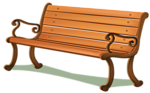 Скамья «Эконом»Скамья «Эконом»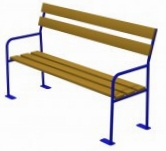 Скамья деревянная с бетонными ножкамиСкамья деревянная с бетонными ножками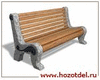 Скамья «Ажур»Скамья «Ажур»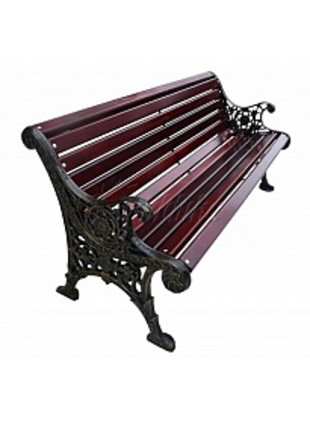 Устройство освещения   территорииУстройство освещения   территорииУличный светильник (2,3 м) MONACO A1497PA-4BKУличный светильник (2,3 м) MONACO A1497PA-4BK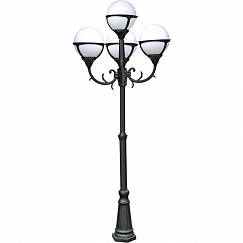 Наземный фонарь уличный Malaga A1086PA-3BG- 5066Наземный фонарь уличный Malaga A1086PA-3BG- 5066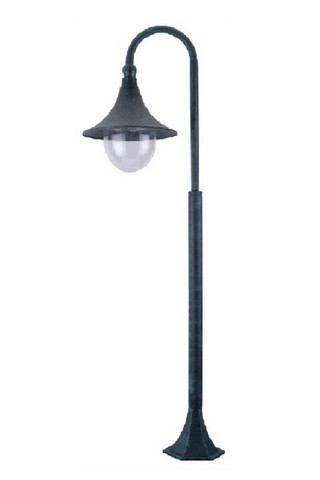 Уличные фонари «Стрит 55 (d=300)»Уличные фонари «Стрит 55 (d=300)»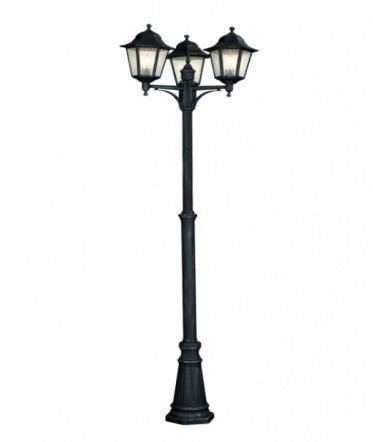 Установка урнУстановка урн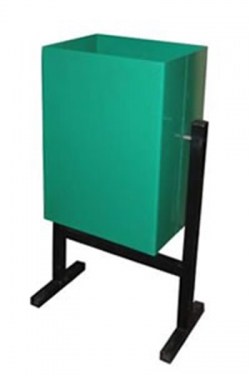 Урна металлическаяУрна металлическаяУрна для мусора уличная УК-1Урна для мусора уличная УК-1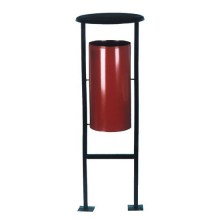 Урна металлическая Урна металлическая 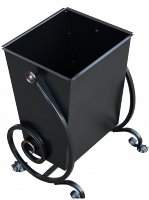 Оборудование для маломобильных групп населения Оборудование для маломобильных групп населения Оборудование для маломобильных групп населения Пандус 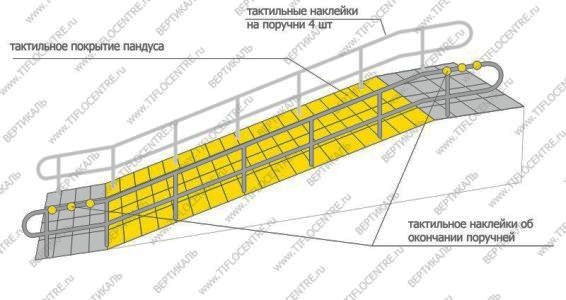 Пандус Пандус 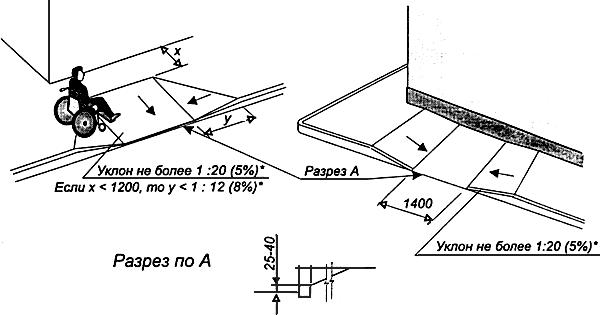  Установка тактильной плитки при съезде 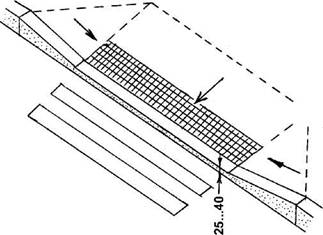 Съезд с бордюра СР-150-1 средняя часть - PRO REZINA.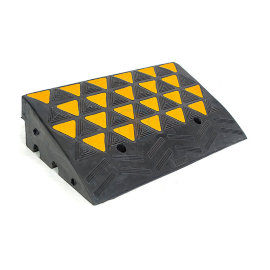 Устройство дорожек, проездовУстройство дорожек, проездовУстройство дорожек, проездовТротуарная плитка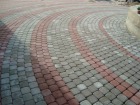 Дорожки из теннисита.   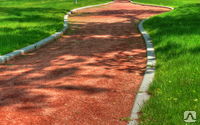 Дополнительный перечень работДополнительный перечень работДополнительный перечень работОзеленение Береза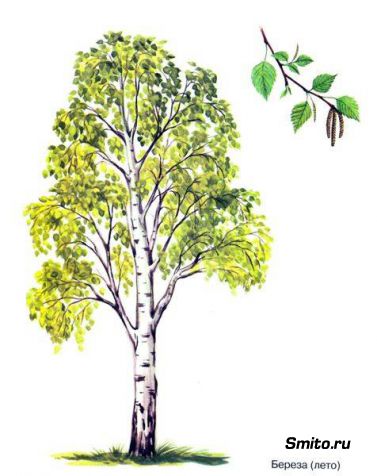  Туя  низкорослая 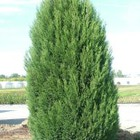 Самшит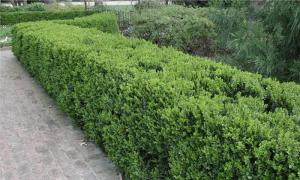 Можжевельник 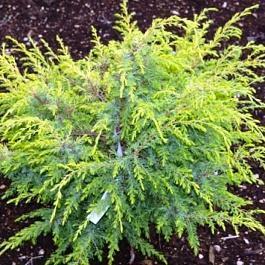 Площадки Площадки Площадки Оборудование детских площадокОборудование детских площадокОборудование детских площадокПесочница (Массив дерева, фанера)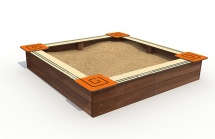   Песочница с крышей (Массив дерева, фанера)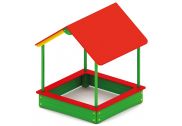 Карусель (Металл)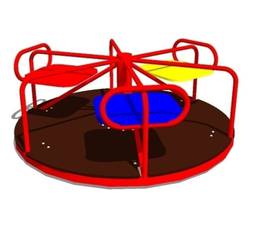 Качели на жесткой сцепке (Металл)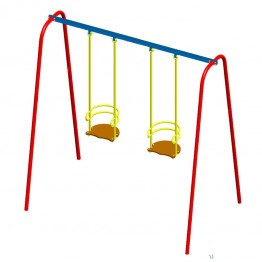 Качели -балансир, длина 2500 мм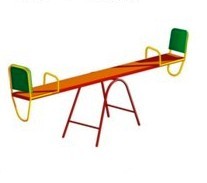 Детский игровой комплекс 5118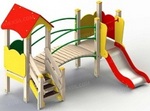 Игровой комплекс Romana 104.18.00  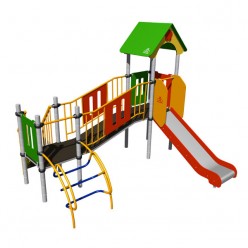 Оборудование спортивной площадки Оборудование спортивной площадки Оборудование спортивной площадки Устройство полимерного покрытия «Эластур» спортивной площадки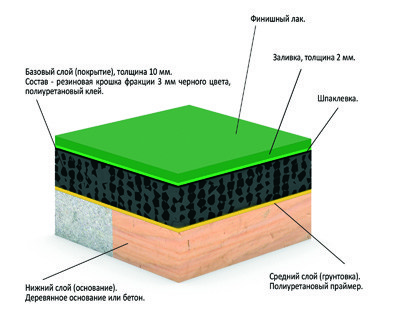 Гимнастический комплекс 0702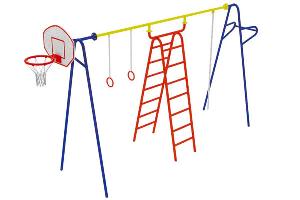 Уличный детский спортивный комплекс Kampfer Summer Games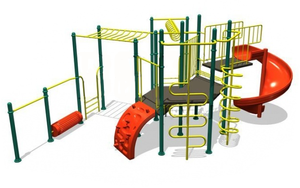 Спортивный тренажер 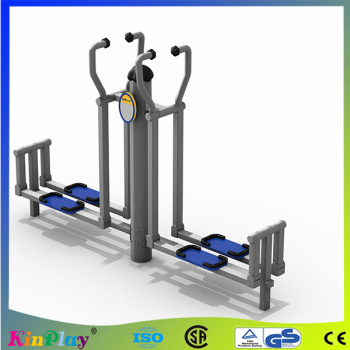 Тренажер для маломобильных групп населения 1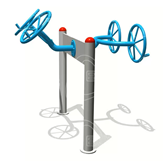 Тренажер для маломобильных групп населения 1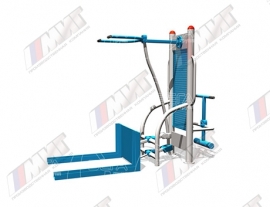 Обустройство площадок для отдыха Обустройство площадок для отдыха Обустройство площадок для отдыха Беседка 1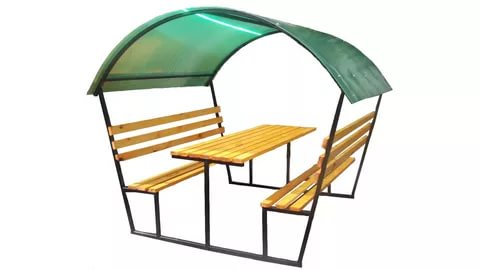 Беседка 2 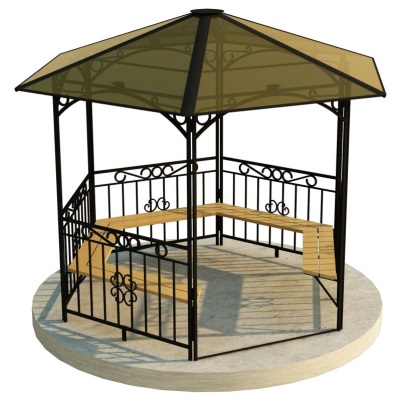  Малые архитектурные формы  Малые архитектурные формы  Малые архитектурные формы Топиар-фигуры из искусственной травы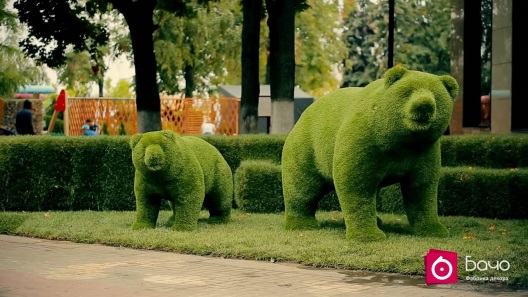 Декоративные габионы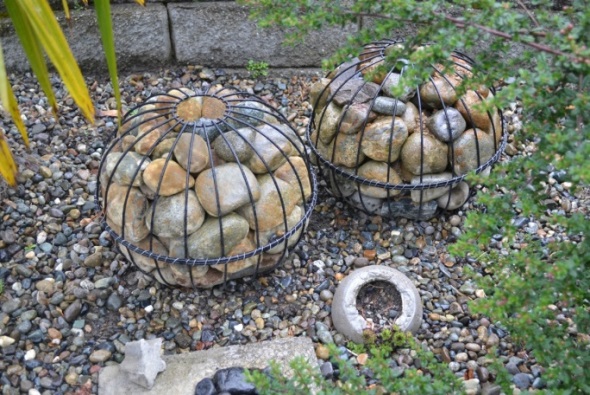 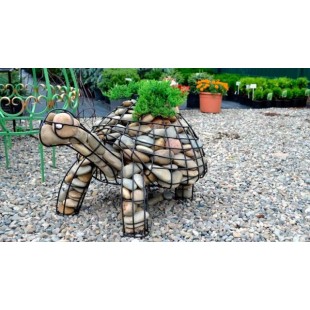 Вазоны для цветов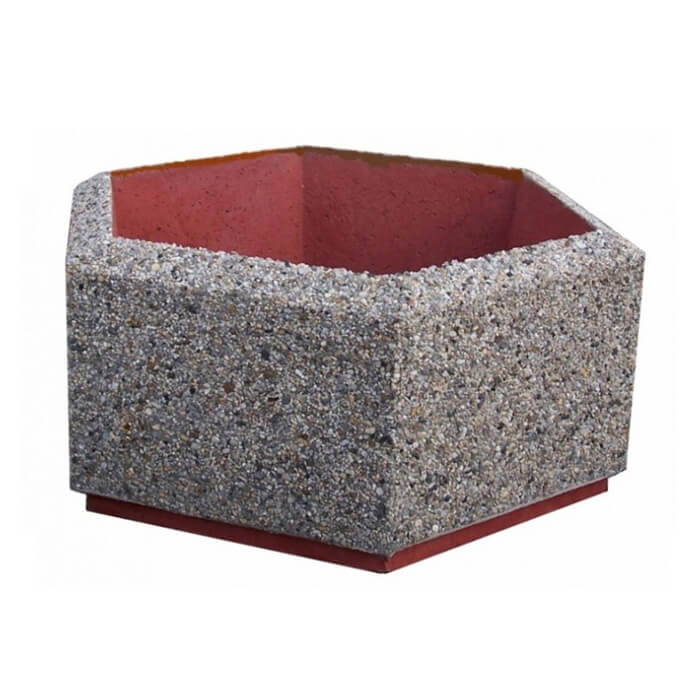 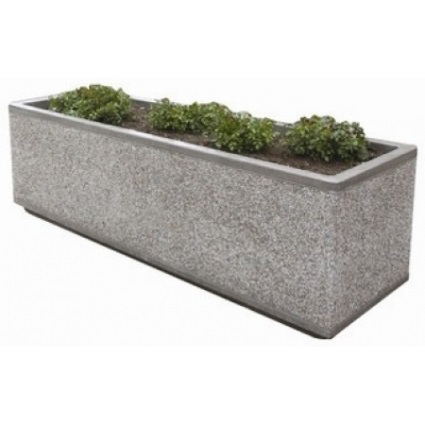 Обустройство огражденийОбустройство огражденийОбустройство огражденийОграждение металлическое решетчатое высотой 0,5 м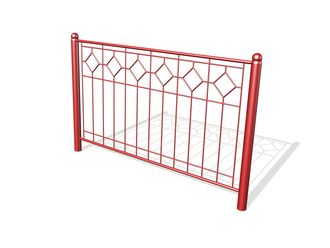 Ограждение детских площадок высотой 0,7 м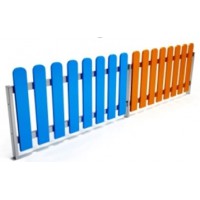 Ограждение металлическое высота до 07 м 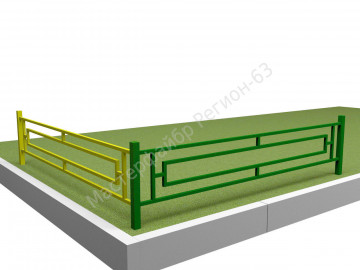 